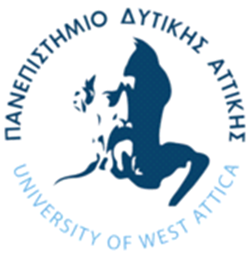 ΤΜΗΜΑ: ΑΓΩΓΗΣ ΚΑΙ ΦΡΟΝΤΙΔΑΣ ΣΤΗ ΠΡΩΙΜΗ ΠΑΙΔΙΚΗ ΗΛΙΚΙΑ ΠΑΝΕΠΙΣΤΗΜΙΟ ΔΥΤΙΚΗΣ ΑΤΤΙΚΗΣΜΑΘΗΜΑ: Ψυχοπαιδαγωγική στην Προσχολική ΗλικίαΑγαπητοί/ες φοιτητές/τριες,Αρχικά θα ήθελα να σας ευχηθώ να έχουμε μια καλή ακαδημαϊκή χρονιά με υγεία ασφάλεια.Στη συνέχεια  να σας ενημερώσω ότι την Δευτέρα 26 Οκτωβρίου και ώρα 3:00-6:00 μ.μ. θα πραγματοποιηθεί το θεωρητικό μάθημα του μαθήματος Ψυχοπαιδαγωγική στην Προσχολική ηλικία (501) κατά το οποίο θα δοθούν και οι πληροφορίες για το εργαστηριακό μέρος του μαθήματος που θα γίνει διαδικτυακά την Πέμπτη, σύμφωνα και με το Ωρολόγιο Πρόγραμμα.Θα πρέπει άμεσα να πραγματοποιήσετε την εγγραφή σας στην ηλεκτρονική τάξη (eclass) που έχει δημιουργηθεί.Ο σύνδεσμος για την παρακολούθηση τόσο του θεωρητικού μαθήματος (κάθε Δευτέρα, 3:00-6:00 μ.μ.) όσο και του εργαστηριακού (κάθε Πέμπτη 3:00-6:00, 6:00-9:00 μ.μ.) είναι ο παρακάτω: https://teams.microsoft.com/l/team/19%3a8d1e0ab52243480bafacd1aba4949d3f%40thread.tacv2/conversations?groupId=fb96308d-8db4-453a-94bf-fbbaff08e5d6&tenantId=0c8943ee-c370-4bb3-ba51-321f406f32ecΚαλή συνέχεια!Η ΔιδάσκουσαΠαρασκευή Φώτη